Когда-то в далекой северной стране, на одиноком хуторе жили семь братьев. Отец с матерью давно умерли, сестер не было — так они и жили одни и всю работу по дому делали сами.Когда и самому младшему из них пришла пора жениться, стали братья совет держать — надо, мол, им жен в дом привести. Но поскольку известно было, что поблизости девушек нет, решили братья так: шестеро старших пойдут по белу свету жен искать, младший же останется за домом присматривать. Они и для себя жен подыщут, и младшему приведут.Сказано — сделано. Шестеро старших братьев собрали свои котомки и отправились в путь, младший же остался за домом приглядывать и жену поджидать.Обошли братья немало волостей и приходов, нигде не нашли семи девушек, которые согласились бы за них замуж пойти. Тогда решили братья в город отправиться, как-никак народу там всякого много, авось найдут себе подходящих жен.Идут они, идут и видят: старая избушка стоит, а на пороге сидит седой старик.— Куда, молодцы, путь держите? — спрашивает он их.— Жен искать, — отвечают братья.— Идите, идите, — говорит старик, — и мне жену приведите, да чтоб была молодая и пригожая.Рассмеялись братья.— Гляди, каков старик — сам седой как лунь, а подавай ему молодую и пригожую.Отправились братья дальше, про старика уж и думать забыли, и вскоре пришли в незнакомый город. Заходят в первый дом и рассказывают, зачем пожаловали: мол, семь их братьев, шестеро здесь, а самый младший дома остался, хотят они себе жен найти, да и младшему невесту привести.У хозяина дома как раз семь дочерей оказалось и все взрослые — на выданье. Стали братья к девушкам свататься, девушки согласились. Самому старшему досталась самая старшая сестра, остальным — по старшинству, а самая меньшая согласилась выйти за брата, который дома остался.После сговора стали шестеро братьев домой собираться, а с ними и семь сестер.Идут они, идут и доходят до избушки. Седой старик опять на пороге сидит. Увидел он братьев и семь сестер, встал и пошел им навстречу, сам рад-радехонек.— Хорошо, что и мне жену привели!— Не радуйся, старик, — отвечают братья. — Это не для тебя жена, а для нашего младшего брата, который остался за домом приглядывать.Тут пробормотал старик что-то, дотронулся своей палкой до братьев и сестер, и они тут же в серые камни превратились. Самую же младшую отвел в избушку и взял себе в жены.Не хочет младшая сестра у старика жить, горюет и все думает, как бы убежать. А злой старик сердится и не разрешает ей никуда выходить. Узнала как-то девушка, что у старика нет сердца и будто оно где-то спрятано и что старик до тех пор жить будет, пока будет жить его сердце. Стала девушка старика обхаживать, чтобы сказал, где его сердце. Старик поначалу не хотел говорить, а под конец сдался и сказал:— Коли уж ты так хочешь знать, скажу тебе, где мое сердце. Оно на кровати в подушке.Девушка осталась довольна ответом, однако не поверила, что старик правду говорит. Как-то пошел он в лес, а девушка дома осталась. Набрала она цветов и украсила ими подушку старика. Пришел тот вечером домой, увидел, что подушка цветами украшена, и спрашивает:— Ты что это подушку цветами украсила?— Хотела твое стариковское сердце порадовать, — отвечает девушка.Рассмеялся старик:— Где ж это видано — сердце в подушке!На следующее утро старик снова в лес собирается, девушка же начинает просить — пусть скажет, где его сердце.— Уж и не знаю, говорить тебе иль нет? — сомневается старик. — Ну, да ладно, скажу: мое сердце в двери.Едва старик ушел, собрала девушка пестрых перьев и украсила ими дверь. Приходит старик вечером домой, видит — дверь перьями украшена, снова смеется:— Где ж это видано — сердце в двери!Расплакалась тут девушка и стала требовать, чтобы старик сказал, где его сердце. Надоели в конце концов старику приставания девушки и сказал он ей:— Мое сердце и не здесь вовсе, а у одной птички. И живет эта птичка в одной церкви, а церковь отсюда далеко-далеко.На следующий день старик снова ушел из дома, и девушка одна осталась. Села она на порог и стала думать, как бы от старика избавиться.Как раз в эту пору младший брат, что за домом присматривал, отправился на поиски братьев. Идет он и подходит к избушке, а девушка с порога и спрашивает, куда, мол, юноша путь держит и кого ищет.Рассказал он ей все как есть: было их семь братьев, шестеро пошли по белу свету жен искать и как в воду канули — по сей день их нет.— Коли это так, — говорит девушка, — заходи в избу, раздели со мной трапезу. Может, что и придумаем.Отвела она юношу в избушку, рассказала ему, как пришли братья к ним свататься, как отправились вместе с ними все семь сестер и как старик превратил их всех в серые камни перед избушкой, одной ей человеческий облик сохранил и в жены себе взял.— Если мы хотим от старика избавиться, — сказала под конец девушка, — то должны поймать птичку, у которой в груди сердце старика.Юноша не стал долго раздумывать и решил тотчас же отправиться на розыски птички с сердцем старика. Попросил у девушки на дорогу съестного и — в путь. Шел, шел, проголодался, сел на кочку, снял с плеча котомку с хлебом и стал подкрепляться, но сперва крикнул:— Кто моим гостем хочет быть — подходи и ешь!Подошел к юноше зубр, лег рядом и начал есть. Как поел, говорит:— Если тебе когда помощь понадобится, кликни меня.Сказал так и исчез в лесу.Юноша вскинул на плечо котомку и зашагал дальше. Шагал он так до самого обеда, а в обед снова развязал котомку и сел подкрепиться, но сперва крикнул:— Кто моим гостем хочет быть — подходи и ешь!Вышел тут из-за кустов большой кабан и спрашивает:— Ты меня звал?Юноша отвечает:— Хочешь моим гостем быть — подходи и ешь!Кабан поел вместе с юношей и говорит:— Если тебе когда помощь понадобится, кликни меня.Пошел юноша дальше. Когда начало смеркаться и подоспело время ужинать, юноша снова крикнул:— Кто моим гостем хочет быть — подходи и ешь!На этот раз подлетела к юноше огромная сова, поела вместе с ним и на прощанье сказала:— Если тебе когда-нибудь помощь понадобится, кликни меня.Поблагодарил ее юноша на добром слове и спать лег. Наутро снова в путь отправился. Глядит — вдали уже церковь виднеется. Обрадовался юноша, зашагал быстрее, а тут вдруг большая и широкая река ему путь преграждает. Он по берегу и туда и сюда, нигде броду нет.«Был бы здесь зубр, который вчера приходил и вместе со мной ел, — подумал невзначай юноша, — он бы мигом выпил эту реку до дна».Только он так подумал, как появился зубр, выпил реку до дна и отправился восвояси. Юноша перешел речку — даже ног не замочил — и пошел дальше. Церковь уже совсем близко, а тут вдруг новое препятствие: большая и высокая стена, через которую не перепрыгнешь.«Был бы здесь этот большой кабан, что вместе со мной вчера обедал, он бы запросто эту стену пробил», — снова подумал юноша.Едва он успел это подумать, как кабан тут как тут и такую дыру в стене пробил, что хоть в карете проезжай.Но вот и церковь. Юноша вошел в нее и стал птичку искать. Видит, птичка высоко под куполом взад-вперед летает. Юноша снова туда-сюда, никак не может птичку поймать.«Была бы здесь сова, что вчера со мной ужинала, — подумал юноша, — она бы эту птичку мигом поймала».Смотрит — а сова уже здесь, поймала птичку, отдала ее юноше и дальше полетела.Схватил юноша птицу, зажал крепко под мышкой и в обратный путь отправился. Теперь он шагал в два раза быстрее, чем когда сюда шел. Добрался до избушки, а старика как раз дома не было. Обрадовалась девушка, что юноша птичку поймал — теперь-то они избавятся от старика. Спрятала она юношу вместе с птичкой под кровать и наказала ему тихонько там сидеть.Скоро старик вернулся домой и стал жаловаться девушке:— Что-то сердце у меня болит, никак умру скоро.Лег на кровать и стонет. Юноша посильнее птичку сдавил, старик охает и причитает, мол, боль в сердце такая, что мочи нет. Наконец задушил юноша птичку, и в тот же миг старик умер.Тут юноша выбрался из-под кровати, взял палку седого старика и, как научила его девушка, дотронулся до каждого камня перед избушкой. И вмиг камни снова превратились в братьев и сестер. Уж как они радовались, как благодарили младшего брата и младшую сестру, что от колдовства их избавили.А потом… потом отправились семеро братьев со своими женами домой и зажили счастливо. Кто знает, может и по сей день живут, если еще не умерли.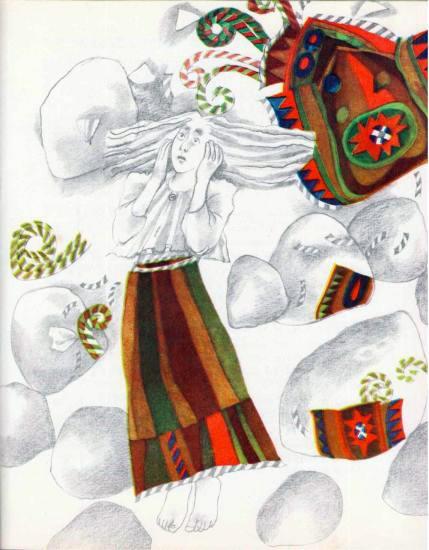 